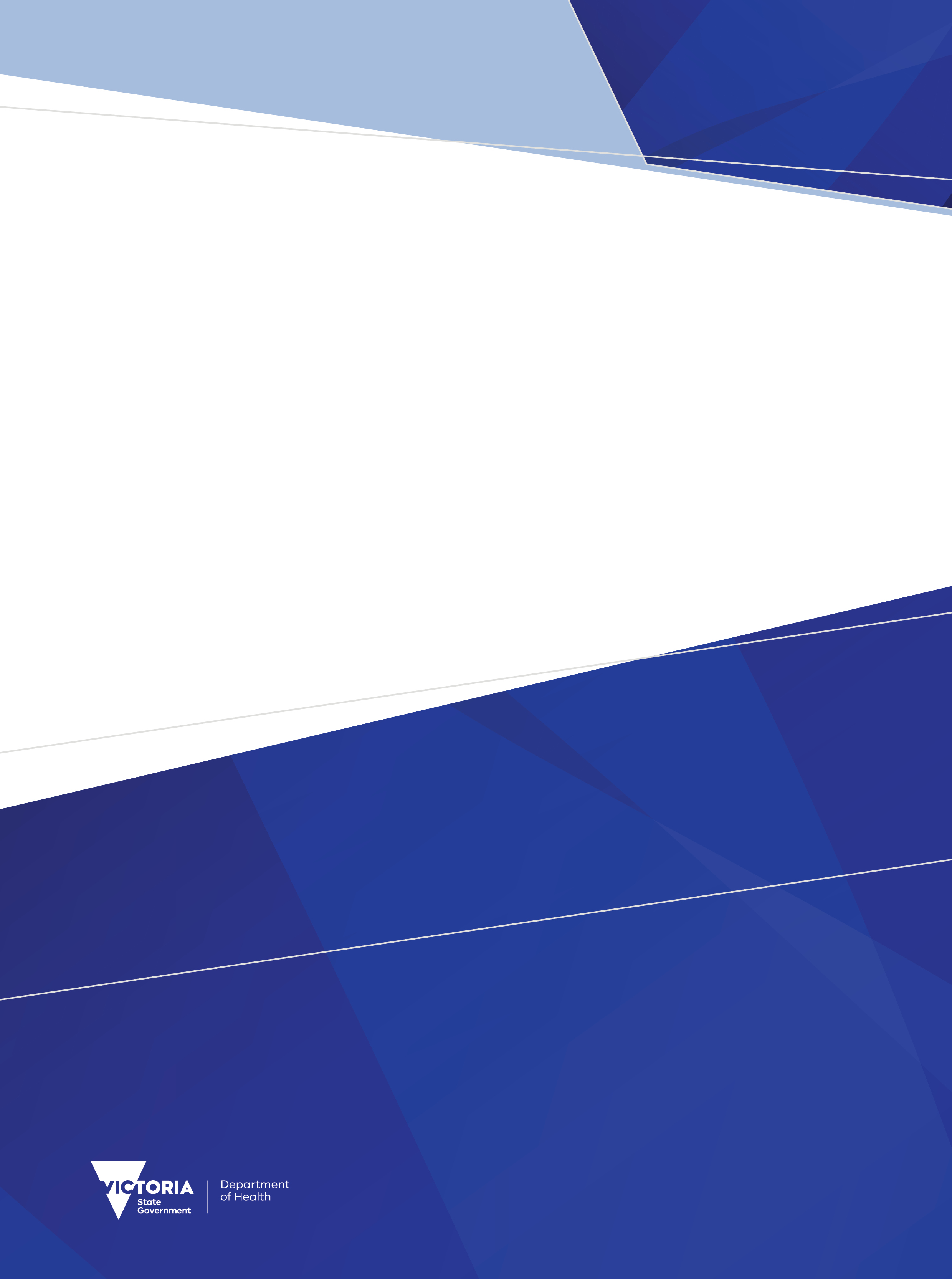 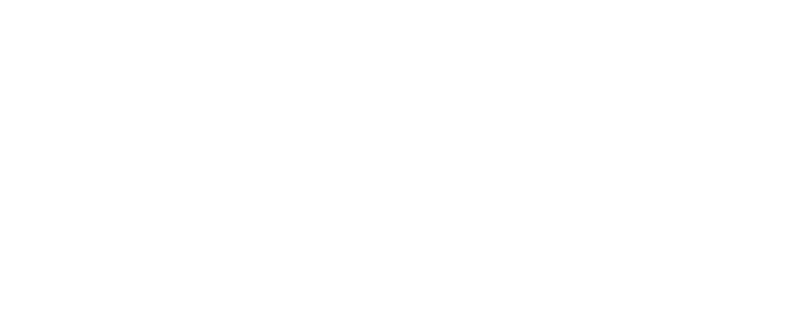 ContentsExecutive summary	4Introduction	6Orientation to this document	7Outcome of proposals	7VADC Data Specification changes for 2024-25	8New Support Activity entity	83	Concepts	84	Business Rules	125	Data element definitions	226	Edit/Validation Rules	317.3	Data Dictionary	337.4	Data element definitions	34VADC Compilation and Submission Specification changes for 2024-25	373.2	File component: Entity identifiers	373.4	File component: Service event	386.2	Service Event Statement	397	Element mapping	40Executive summaryThe revisions to the Victorian Alcohol and Drug Collection (VADC) for 2024-25 financial year are summarised below:New Data EntitySupport Activity entity consisting of the following data elements:Support activity dateSupport activity durationSupport activity typeAmend Outlet data element definitionAdd Outlet support activity identifierNew data codesetSupport activity type codesetNew validation ruleAOD### Support activity duration must be minimum 15 minutesDeletion of existing validation rulesAOD183 cannot have contact record for Indirect AOD SupportThe changes for 2024-25 financial year, as outlined in this document, are applicable to all three related specifications for VADC dataset:Amendment to business conceptAmend Table 1 section 3.2.8 Service event typeAmend Table 2 section 3.2.9 Service streamAdd section 3.2.10 Support ActivityAdd section 3.4.6 Outlet Support Activity IdentifierAmendment to Business RulesAmend section 4.2.1 Service eventAmend section 4.2.5 Funding source attributesAmend section 4.2.10 Service event typeAmend section 4.2.10.4 SupportAdd section 4.2.12 Support ActivityAmendment to Data ElementsAmend section 5.4.6 Event – event typeAmend section 5.4.17 Event – service streamAdd section 5.6.9 Outlet – support activity identifier Add section 5.8 Support ActivityAmendment to Edit/Validation RulesAdd/amend/delete validation rulesAmendment to Data DictionaryAdd Support Activity to dictionary tableAmendment to Data Elements DefinitionsAdd Support Activity data elementsAmendment to File Component of Service EventAdd Support Activity to XML fragmentAmendment to Service Event StatementAdd Support Activity tabAmendment to Element MappingAdd Support Activity mappingAmendment to XSD SchemaAdd Support Activity XML fragmentThe following final set of specifications for VADC will be published by May 2024 for implementation 1 July 2024.VADC Data Specification 2024-25VADC Compilation and Submission Specification 2024-25VADC XSD Schema 2024-25IntroductionEach year the Department of Health reviews its key data collections to ensure the data collected:supports the department's state and national reporting obligationsassists service planning and policy developmentreflects changes in funding and service provision arrangements for the coming financial yearincorporates appropriate feedback from stakeholders on improvements.As part of the VADC annual change process, proposals and feedback are invited from alcohol and other drug (AOD) stakeholders, both from within the department and from the sector, to ensure changes to the VADC are fit-for-purpose for each financial year.All annual change proposals submitted are reviewed and assessed against a set of change criteria by the VADC Change Management Group (CMG) comprising of departmental and sector representatives.The proposals accepted for publication by the VADC CMG then proceed to publication for feedback. Service providers are  asked to speak to the supplier of their client management system regarding technical impacts and their program manager regarding clinical impacts when assessing the annual change proposals.The sector feedback received is compiled and reviewed by the VADC CMG to inform recommendations for VADC Data Custodian approval for implementation in the VADC from 1 July 2024.The revisions set out in this document are approved by the VADC Data Custodian and are complete as at the date of publication. Where further changes are required during the year, for example to improve data validation rules or supporting documentation, these will be advised via regular VADC Bulletins.Victorian service providers must ensure their software can create a data submission file in accordance with the revised specifications and ensure reporting capability is achieved.Email VADC_data@health.vic.gov.au with any queries regarding the collection or this document.Orientation to this documentNew elements and changes to existing data elements are highlighted in greenRedundant values and definitions relating to existing items are highlighted yellow and struck throughNew validations are marked ### if validation number has not yet been allocated.Changes are shown under the appropriate Specifications section headings.Outcome of proposalsOne proposal was approved by the VADC Data Custodian for implementation to VADC in 2024-25:Proposal 2 - Indirect AOD Support Phase 2 data collectionSection 3 ConceptsSection 	
4 Business RulesSection 5 Data element definitionsSection 6 Edit/Validation RulesSection 7.3 Data DictionarySection 	
7.4 Data element definitionsThe following four proposals were not recommended for 2024-25 implementation:Proposal 1 - Remove redundant warning validations for AUDIT and DUDIT outcome scoresProposal 3 - Cultural background/Ethnicity new data elementProposal 4 - Language spoken at home (other than English) new data elementProposal 5 - Additional Mental Health Diagnosis Field new data element (previously Deferred)VADC Data Specification changes for 2024-25New Support Activity entity3	Concepts3.2.8 Service event typeService event types are defined in the table below.Table  Service Event types3.2.9	Service streamService streams are defined in the table below.Table  Service stream definitions3.2.10 Support activityA support task is defined as an AOD support activity provided for clients in a non-client facing environment. These activities are part of a suite of activities that support the delivery of the client’s treatment and are undertaken on behalf of the client.AOD support activity should be reported if the duration of support being provided exceeds 15 minutes and where the client is not present nor directly receiving the support i.e. neither in person, via telephone nor telehealth.The types of indirect AOD supports with a duration of 15 minutes or more are:Care Co-ordination and liaison with relevant support providers for clients without an active care recovery and coordination course of treatment.Organising and/or attending case conferencing on behalf of the clientOrganisation or support of the client, including organising appointments, referrals to local health and community services and referral follow-upReport writing, risk assessments and other plans (where client is not present)Case notes and other required documentationIndirect AOD support should not be reported against service streams currently not recorded through VADC nor should it be recorded if the client has an active Care and Recovery Coordination course of treatment.Further information on in-scope activities are listed in the Victorian alcohol and other drug (AOD) indirect support trial – guidelines.3.4	Optional identifiersReporting of the following identifiers is optional. However, if one of these is reported, all must be reported.3.4.6	Outlet Support Activity IdentifierThis is a numerical identifier that uniquely identifies a support activity from an outlet. It is generated by the outlet.4	Business Rules4.2.1	Service eventA service event must always be associated with a registered client.In the instance where contacts have been recorded for services provided prior to client registration, a service event associated with these contacts can be reported in retrospect once the client has been registered. For example, outreach services may initially be provided with minimal client registration data available.All open and closed service events are to be reported for the reporting period.The common data elements that need to be reported for all service events are:Outlet service event identifierOutlet codeOutlet client identifierEvent typeService streamFunding sourceService delivery setting (on service event end only)Start dateEnd date (on service event end only)Forensic typeIndigenous statusA service event must have at least one contact associated with it, excluding indirect AOD support services and residential based care. In the case of residential based care, a service event must have a minimum of one bed day involving a stay.In the case of community-based care, the service event start date is the date of first contact and not any indirect care hours spent prior to first contact.In the case of indirect AOD support, the service event start date is the date of the commencement of the indirect support task for the client where the task duration is greater than or equal to 15 mins.Further information on indirect AOD support is available in the Victorian alcohol and other drug (AOD) indirect support trial – guidelines.In the case of residential based care, the service event start date is the date the client is admitted to the residential unit.A service event will only have one nominated service stream from the table below dependent on the service event type.Each combination of service stream and funding source will only be associated with one type of funding unit either:Drug Treatment Activity Units (DTAU)Episodes of Care (EOC)Courses of Treatment (COT)Not FundedCommonwealth/PHN funded (PE)Commonwealth (excludes PHN funded)Note: some service streams are associated with multiple funding units as outlined in below.Table  Service event type to service stream mapping4.2.5 Funding source attributesTable 4 Service event funding sources and funding units 4.2.10 Service event type4.2.10.4 SupportA Support service event can be episodic or non-episodic in nature.An Indirect AOD Support is the type of support being provided exceeding 15 minutes and where the client is not present nor directly receiving the support i.e. either in person, via telephone or telehealth.A single service event should be reported with event type of Support, regardless of nature.No additional data elements to the common service event data elements listed in Section 4.2.1 need to be captured.When the service event lasts over more than one session or contacts (episodic), the Support service event will be ended once all sessions have been completed.4.2.12 Support Activity Support activities may include AOD indirect supports provided for an individual client in a non-client facing environment. These activities are part of a suite of activities that support the delivery of the client’s treatment and are undertaken on behalf of the client.AOD support activities should be reported if the type of support being provided exceeds 15 minutes and where the client is not present nor directly receiving the support i.e.: either in person, via telephone or telehealth.The types of indirect AOD supports with a duration of 15 minutes or more are:Care Co-ordination and liaison with relevant support providers for clients without an active care recovery and coordination course of treatment.Organising and/or attending case conferencing on behalf of the clientOrganisation or support of the client, including organising appointments, referrals to local health and community services and referral follow-upReport writing, risk assessments and other plans (where client is not present)Case notes and other required documentationIndirect AOD support should not be reported against service streams currently not recorded through VADC nor should it be recorded if the client has an active Care and Recovery Coordination course of treatment.Further information on in-scope activities are listed in the Victorian alcohol and other drug (AOD) indirect support trial – guidelines.5	Data element definitions5.4.6 Event—event type-N5.4.17 Event—service stream—NN5.6	Outlet5.6.9 Outlet— outlet support activity identifier – A(10)5.8 Support Activity The Support Activity entity consists of the following data elements:5.8.1 Support Activity—support activity date–DDMMYYYYHHMM5.8.3 Support Activity—support activity type—NN6	Edit/Validation RulesTable 5.c Data Element edit/validation rules7.3	Data DictionaryTable 10 ContactsTable 16 Support Activity7.4	Data element definitionsTable 1617 Data element originVADC Compilation and Submission Specification changes for 2024-253.2	File component: Entity identifiersClients and service events both have identifiers to uniquely identify them for an outlet. This has been extended to all entities - Dependant, Contact, Support Activity, Referral, Outcome Measure and Drug of Concern. These additional entity identifiers are optional; if they are not provided, the system will continue to function. In any file, either all additional entity identifiers must be present, or all must be missing / NULL. Contact, Support Activity, Referral and Outcome Measure child records are cumulative within VADC file submissions. This means that once a Contact, Support Activity, Referral or Outcome Measure has been associated with a service event, it needs to be submitted with that Service Event Record in all subsequent reporting periods while that service event is open. The service event contains all cumulative child records, therefore will not just have the new child records that occur during those later reporting periods. This includes the reporting period when the end date is reported.3.4	File component: Service eventThe service event element and associated child elements (referred to as the Service Event Record) is used to submit data about the service event and associated:ContactsOutcome Measures (including drugs of concern)ReferralsSupport ActivityThe associated elements must be submitted in the context of a service event and cannot exist individually.Service Event Records must be associated with a Client Record within a given submission instance.The Contact, Support Activity, Referral and Outcome Measure child records, and associated data elements, of the service event element do not have to be submitted if no Contact, Support Activity, Referral or Outcome Measure records exists for the service event, respectively.Multiple Contacts, Support Activity, Outcome Measures and Outgoing Referrals can be submitted within a given Service Event Record (only one incoming Referral is permitted. Refer to Referral direction in section 5.7.2 of the VADC Data Specification).Contact, Support Activity, Referral and Outcome Measure child records are cumulative within VADC file submissions. This means that once a Contact, Support Activity, Referral or Outcome Measure has been associated with a service event, it needs to be submitted with that Service Event Record in all subsequent reporting periods. The service event will not just have the new child records that occur during those later reporting periods; this includes the reporting period when the end date is reported.Individual Contact, Support Activity, Referral and Outcome Measure child records do not have to be in a specified order.Figure x: Example XML fragment of a Service Event Record within the XSD<service_event><contact>		…	</contact>	<support_activity>…	</support_activity>	<referral>		…	</referral>	<outcome_measure>		…						</outcome_measure></service_event>3.4.4 Support activityFigure below shows an example of XML fragment of a Support Activity child record within the XSD for the Service Event Record.Support activity child records should only be reported if the duration is greater than or equal to 15 minutes and the type of support activities are listed as in scope in the Victorian alcohol and other drug (AOD) indirect support trial – guidelines.  Multiple Support activity child records can be submitted within a given Service Event parent record.Support activity child records are cumulative within VADC file submissions. This means that once a Support activity has been associated with a service event, it needs to be submitted with that Service Event Record in all subsequent reporting periods, not just the child records that occur during those reporting periods.Figure x: Example XML fragment, child Support elements within the Service Event Record <support_activity><outlet_support_activity_id>1234567890</outlet_support_activity_id>	<support_activity_date>161020241130</support_activity_date>	<support_activity_duration>30</support_activity_duration>	<support_activity_type>2</support_activity_type></support_activity>6.2	Service Event StatementFor DTAU (Drug Treatment Activity Unit) funded activity: Start date End dateEvent typeService streamFunding sourceTarget population Indigenous statusACSO identifierPercentage course completedCourse lengthContactSupport activityFor COT (Course of Treatment) or EOC (Episode of Care) funded activity: Start date End dateService streamFunding sourceACSO identifierEnd reasonSignificant goal achievedContactSupport activity7	Element mappingTable 14: Support Activity XSD element mappingNOTE: outlet_contact_id, outlet_support_activity_id, outlet_dependant_id, outlet_referral_id, outlet_outcome_measure_id, outlet_drug_of_concern_id are optional fields. This means they do not need to appear in the XML file. However, consistency is required. They are either must all be used, or they must all be absent (or NULL). They, like outlet_client_id and outlet_service_event_id, must be unique and persist across an outlet. There is currently no verification of these elements.Specifications for revisions to the Victorian Alcohol and Drug Collection (VADC) for 2024-25January 2024OFFICIALTo receive this document in another format, email VADC Data team <vadc_data@health.vic.gov.au>Authorised and published by the Victorian Government, 1 Treasury Place, Melbourne.© State of Victoria, Australia, Department of Health, January 2024.ISBN: 978-1-76131-183-3 (pdf/online/MS word)Available at VADC Annual changes < https://www.health.vic.gov.au/funding-and-reporting-aod-services/annual-changes>CodeService event typeDescriptionNature1PresentationInitial presentation of the client or potential client to the service provider, where a service is provided.Episodic or Non-episodic2AssessmentThe client is currently undergoing a comprehensive assessment by the service provider.Episodic3TreatmentThe client is receiving treatment from the service provider, intended to improve or resolve a presenting problem and/or diagnosed condition.Episodic4Support(a) The client is receiving support, from the service provider, that is not classed as treatment.Or(b) Indirect AOD supports provided to an individual client in a non-client facing environment. These activities are part of a suite of activities that support the delivery of the client’s treatment and are undertaken on behalf of the client.Episodic or Non-episodic5ReviewThe client is being reviewed in relation to a completed service that has been provided.Non-episodicCodeService streamDescription10Residential WithdrawalResidential withdrawal services support clients to safely achieve neuro-adaptation reversal from drugs of dependence in a supervised residential or hospital facility.Provides alcohol and drug withdrawal to young people and adults through a community residential drug withdrawal service. The treatment duration may range from an average of 7 to 28 days.11Non-residential WithdrawalNon-residential withdrawal will include a clinical withdrawal assessment, withdrawal treatment in the person’s home or at an alcohol and drug service or in association with a rural hospital, and referral and information provision via face to face and telephone modalities, at a minimum. The duration may range from an average of 4 to 10 sessions.20CounsellingTherapeutic counselling interventions of varying duration and intensity to individuals, families and groups. Incorporates face to-face, online and telephone counselling. The duration may range from an average of 4 to 15 sessions.21Brief InterventionBrief Interventions are education support, advice and intervention provided for clients screened as not requiring assessment including assertive engagement with clients over a period of time that have not been formally assessed.The intervention can be ‘opportunistic’, or planned over one or more contacts, extending over a few sessions. Brief interventions generally consist of informal counselling and information on certain types of harms and risks associated with drug use and/or risky behaviours.This includes single sessions of therapy work or consultations undertaken with family members or significant others.22Ante & Post Natal SupportProvides outpatient services to women who are pregnant and have an identified chemical dependency, normally heroin.30Residential RehabilitationResidential rehabilitation services provide intensive interventions that address the psychosocial causes of drug dependence in a structured residential setting. Provides a 24-hour staffed residential treatment program. This program provides a range of interventions that aim to ensure lasting change and assist re-integration into community living and ranges from an average of 42 days to 3-4 months.31Therapeutic Day RehabilitationProvides intensive, structured intervention, often through day programs for people at risk of short-term harm as a result of their alcohol and other drug use, that have undergone withdrawal or period of abstinence or stabilisation of use. Programs involve individual and group counselling and allow a person to remain at home through the rehabilitation period.33 Residential Pre-admission Engagement Pre-admission preparation for clients prior to their entering a course of residential withdrawal or residential rehabilitation. This may include activities delivered prior to the client’s arrival such as:providing preparatory counselling or other activity to prepare a client for their admissionsupporting the client to undertake necessary preparatory arrangements inducting the client to the residential program providing support and information to the client’s familycontacting the client regularly to encourage ongoing engagement with the program.50Care & Recovery CoordinationOffered to those with the highest need or at the greatest risk. Provides additional individualised and flexible support for designated people through face to face, telephone and online services continuing throughout clients’ treatment and for up to 12 months after commencement of treatment. This includes residential treatment preparation and after care support.Includes short term supported accommodation for forensic clients.51OutreachA service that provides assessment, support and on-going case co-ordination with alcohol and drug problems, in their own environment.52Bridging SupportSupport offered to clients whilst waiting for assessment or treatment, via regular telephone support. This may also include support offered to clients’ post treatment.60Client Education ProgramClient education programs designed to provide information and support to alcohol and other drug users and their families or significant others e.g. Caution with Cannabis, Methamphetamine Personal Education Program. This does not include community education programs, school education.71Comprehensive AssessmentA detailed assessment of the client aimed at clarifying the presence of the condition and at informing care planning. AOD use, medical history, mental health, risk, psychosocial factors are explored. Completed by a clinician over 1 or 2 sessions. This may also be performed prior to entering a residential facility.80IntakeIntake captures further information from that collected at screening and indicates whether further assessment is necessary.Includes the initial assessment of a client to determine whether a particular condition or disorder is present and the A&D treatment type they should receive. It enables brief interventions to be conducted where appropriate. The assessment may be self-completed or completed with a clinician.81Outdoor Therapy (Youth)This service targets and works specifically with young people experiencing, or at risk of experiencing, drug and alcohol related difficulties. It uses the Wilderness Adventure Therapy model, which integrates family therapy, outdoor education and drug treatment.82Day Program (Youth)Directed at young people who may be either linked or involved in treatment. This service aims to provide short-term life skills, vocational, and recreational based programs and to provide support in accessing programs, which enhance the client’s capacity for non-drug abusive community living.83Follow UpA further examination or observation of a client in order to monitor the success of earlier treatment performed at planned intervals e.g. 3 and 12 months from client’s last known treatment.84Supported AccommodationProvides support for clients in short term accommodation who require assistance in controlling their alcohol or other drug use.85Indirect AOD SupportIndirect AOD supports provided to an individual client in a non-client facing environment. These activities are part of a suite of activities that support the delivery of the client’s treatment and are undertaken on behalf of the client.The types of indirect AOD supports with a duration of 15 minutes or more are:Care Co-ordination and liaison with relevant support providers for clients without an active care recovery and coordination course of treatment.Organising and/or attending case conferencing on behalf of the clientOrganisation or support of the client, including organising appointments, referrals to local health and community services and referral follow-upReport writing, risk assessments and other plans (where client is not present)Case notes and other required documentationIndirect AOD support should not be reported against service streams currently not recorded through VADC nor should it be recorded if the client has an active Care and Recovery Coordination course of treatment.Further information on in-scope activities are listed in the Victorian alcohol and other drug (AOD) indirect support trial – guidelines.Service event typeService stream codeService streamFunding unitActivity typePresentation80IntakeDTAUPresentation33 Residential pre-admission engagement DTAUAssessment71Comprehensive assessmentDTAU/EOCTreatment10Residential withdrawalDTAURTreatment11Non-residential withdrawalDTAU/EOCTreatment20CounsellingDTAU/EOCTreatment22Ante & post-natal supportEOCTreatment30Residential rehabilitationDTAURTreatment31Therapeutic day rehabilitationDTAUTreatment50Care & recovery coordinationDTAU/EOCTreatment51OutreachEOCTreatment60Client education programCOTTreatment81Outdoor therapy (youth)EOCTreatment82Day program (youth)EOCTreatment84Supported accommodationEOCSupport21Brief interventionDTAU/EOCSupport52Bridging supportDTAUSupport85Indirect AOD SupportDTAU/EOCReview83Follow upNot FundedFunding Source code10- Residential Withdrawal11-Non-Residential Withdrawal20-Counselling21-Brief Intervention22-Ante & Post Natal Support30-Residential Rehabilitation31-Therapeutic Day Rehabilitation33 – Residential pre-admission engagement 50-Care & Recovery Coordination51-Outreach52-Bridging Support60-Client education program71-Comprehensive assessment80-Intake81-Outdoor Therapy (Youth)82-Day Program (Youth)83-Follow up84-Supported Accommodation85-Indirect AOD Support0 –Not fundedNANANANANANANANANANANANANANANANANANANA1- Block funded - funding unit unspecifiedNANANANANANANANANANANANANANANANANANANA2- EOC Block fundedE[S]E[S]EE[S]E[S]EE3- DTAU Block fundedDD[L]D[L]DDDDDD100-Vic State Gov – GeneralDD[L]D[L]E[S]DDDE[S]CDDE[S]E[S]E[S]102-Vic State Gov- Drug Diversion Appointment Line (DDAL)DDD103-Vic State Gov-Aboriginal Metro Ice PartnershipE[S]E[S]104-Vic State Gov-Pharmacotherapy OutreachE[S]E[S]105-Vic State Gov-Specialist Pharmacotherapy ProgramE[S]106-Vic State Gov-Slow Stream PharmacotherapyDD107-Vic State Gov-ACCO Services-Drug ServicesE[S]EE[S]E[S]E108-Vic State Gov-ACCO-AOD Nurse ProgramE[S]E[S]EE[S]E[S]E109-Vic State Gov-Low Risk Offender ProgramD111-Vic State Gov-Residential dual diagnosis DD112-Vic State Gov-8 hour individual offender D113-Vic State Gov -15 hour individual offender D114-Vic State Gov -24 hour group offender D115-Vic State Gov -42 hour group offender D116-Vic State Gov-Small Rural Health fundingD[L]D[L]DDDE[S]DDE[S]117-Vic State Gov-Sub-acute withdrawal DD118-Vic State Gov-Three-stage withdrawal stabilisation program DD119-Vic State Gov-Mother/baby withdrawal program DD120-Vic State Gov-Youth-specific facility withdrawalDDD121-Vic State Gov-Residential Withdrawal (general)DD123-Vic State Gov-6-week rehabilitation programDD125-Vic State Gov-Family beds programDD126-Vic State Gov-Youth-specific facility rehabilitationDDD127-Vic State Gov-Aboriginal-specific facility rehabilitationDDD128-Vic State Gov-Residential Rehabilitation (general)DD129-Vic State Gov-Stabilisation modelDD130-Vic State Gov-Bridging support- Post-residential withdrawal D131-Vic State Gov-Bridging support- Post-residential rehabilitation D132-Vic State Gov-Bridging support -intakeD133-Vic State Gov-Bridging support- assessmentD134-Vic State Gov-Brief intervention- intakeD135-Vic State Gov-Brief intervention- assessmentD136-Vic State Gov-Brief intervention-counsellingD137- Vic State Youth specificCommunity treatmentE[S]E[S]500-Commonwealth (non PHN)E[S]NAE[S]NANAE[S]NANANAE[S]NANANANANANANAE[S]NA502- PHN North Western MelbournePE[S]PE[S]PEPE[S]PE[S]PE[S]PEPEPE[S]PE[S]503- PHN Eastern MelbournePE[S]PE[S]PEPE[S]PE[S]PE[S]PEPEPE[S]PE[S]504- PHN South Eastern MelbournePE[S]PE[S]PEPE[S]PE[S]PE[S]PEPEPE[S]PE[S]505- PHN GippslandPE[S]PE[S]PEPE[S]PE[S]PE[S]PEPEPE[S]PE[S]506-PHN MurrayPE[S]PE[S]PEPE[S]PE[S]PE[S]PEPEPE[S]PE[S]507- PHN Western VictoriaPE[S]PE[S]PEPE[S]PE[S]PE[S]PEPEPE[S]PE[S]999-UnknownNANANANANANANANANANANANANANANANANANANAIdentifying and definitional attributesIdentifying and definitional attributesIdentifying and definitional attributesIdentifying and definitional attributesDefinitionThe event type of the service event provided to the client/potential clientThe event type of the service event provided to the client/potential clientThe event type of the service event provided to the client/potential clientValue domain attributesValue domain attributesValue domain attributesValue domain attributesRepresentational attributesRepresentational attributesRepresentational attributesRepresentational attributesRepresentation classCodeData typeNumberFormatNMaximum character length1Permissible valuesValueMeaningMeaning1presentationpresentation2assessmentassessment3treatmenttreatment4supportsupport5reviewreviewData element attributesData element attributesData element attributesData element attributesCollection and usage attributesCollection and usage attributesCollection and usage attributesCollection and usage attributesGuide for useThe event type should correspond to the phase of the client journey that the client is currently in. Note: This indicates what phase the current service event is for and does not dictate the order with which a client receives service events The event type should correspond to the phase of the client journey that the client is currently in. Note: This indicates what phase the current service event is for and does not dictate the order with which a client receives service events The event type should correspond to the phase of the client journey that the client is currently in. Note: This indicates what phase the current service event is for and does not dictate the order with which a client receives service events Source and reference attributesSource and reference attributesSource and reference attributesSource and reference attributesDefinition sourceDepartment of HealthDepartment of HealthDepartment of HealthDefinition source identifierValue domain sourceDepartment of HealthDepartment of HealthDepartment of HealthValue domain identifierRelational attributesRelational attributesRelational attributesRelational attributesRelated conceptsService eventService eventService eventRelated data elementsEvent-service streamEvent-service streamEvent-service streamEdit/validation rulesAOD0 value not in codeset for reporting period AOD2 cannot be nullAOD28 presenting drug of concern but no presentationAOD30 event type mismatch, event type is not treatmentAOD31 event type mismatch, event type is not assessment or treatmentAOD0 value not in codeset for reporting period AOD2 cannot be nullAOD28 presenting drug of concern but no presentationAOD30 event type mismatch, event type is not treatmentAOD31 event type mismatch, event type is not assessment or treatmentAOD0 value not in codeset for reporting period AOD2 cannot be nullAOD28 presenting drug of concern but no presentationAOD30 event type mismatch, event type is not treatmentAOD31 event type mismatch, event type is not assessment or treatmentAOD43 duplicate concurrent assessment event typesAOD43 duplicate concurrent assessment event typesAOD43 duplicate concurrent assessment event typesAOD48 event type mismatchAOD159 presentation but no presenting drug of concernAOD183 cannot have contact record for Indirect AOD SupportAOD48 event type mismatchAOD159 presentation but no presenting drug of concernAOD183 cannot have contact record for Indirect AOD SupportAOD48 event type mismatchAOD159 presentation but no presenting drug of concernAOD183 cannot have contact record for Indirect AOD SupportOther related informationIdentifying and definitional attributesIdentifying and definitional attributesIdentifying and definitional attributesIdentifying and definitional attributesDefinitionThe stream of service type that the service event belongs toThe stream of service type that the service event belongs toThe stream of service type that the service event belongs toValue domain attributesValue domain attributesValue domain attributesValue domain attributesRepresentational attributesRepresentational attributesRepresentational attributesRepresentational attributesRepresentation classCodeData typeNumberFormatNNMaximum character length2Permissible valuesValueMeaningMeaning10Residential withdrawalResidential withdrawal11Non-residential withdrawalNon-residential withdrawal20CounsellingCounselling21Brief intervention (incl. Single sessions with family)Brief intervention (incl. Single sessions with family)22Ante & post-natal supportAnte & post-natal support30Residential rehabilitationResidential rehabilitation31Therapeutic day rehabilitationTherapeutic day rehabilitation33Residential pre-admission engagement Residential pre-admission engagement 50Care & recovery coordinationCare & recovery coordination51OutreachOutreach52Bridging support Bridging support 60Client education programClient education program71Comprehensive assessmentComprehensive assessment80IntakeIntake81Outdoor therapy (Youth)Outdoor therapy (Youth)82Day program (Youth)Day program (Youth)83Follow upFollow up8485Supported accommodationIndirect AOD SupportSupported accommodationIndirect AOD SupportSupplementary valuesValueMeaningMeaning98OtherOtherData element attributesData element attributesData element attributesData element attributesCollection and usage attributesCollection and usage attributesCollection and usage attributesCollection and usage attributesGuide for useA single service stream should be nominated for a service event.A single service stream should be nominated for a service event.A single service stream should be nominated for a service event.Source and reference attributesSource and reference attributesSource and reference attributesSource and reference attributesDefinition sourceMETeORMETeORMETeORDefinition source identifierBased on Episode of treatment for alcohol and other drugs–treatment type (main), code N - 270056Based on Episode of treatment for alcohol and other drugs–treatment type (main), code N - 270056Based on Episode of treatment for alcohol and other drugs–treatment type (main), code N - 270056Value domain sourceMETeORMETeORMETeORValue domain identifierBased on main treatment type for alcohol and other drugs code N - 270660Based on main treatment type for alcohol and other drugs code N - 270660Based on main treatment type for alcohol and other drugs code N - 270660Relational attributesRelational attributesRelational attributesRelational attributesRelated conceptsService eventService eventService eventService streamService streamService streamRelated data elementsEvent-funding sourceEvent-funding sourceEvent-funding sourceEvent-event typeEvent-event typeEvent-event typeEdit/validation rulesAOD0 value not in codeset for reporting period AOD0 value not in codeset for reporting period AOD0 value not in codeset for reporting period AOD2 cannot be nullAOD2 cannot be nullAOD2 cannot be nullAOD48 event type mismatchAOD183 cannot have contact record for Indirect AOD SupportAOD48 event type mismatchAOD183 cannot have contact record for Indirect AOD SupportAOD48 event type mismatchAOD183 cannot have contact record for Indirect AOD SupportOther related informationIdentifying and definitional attributesIdentifying and definitional attributesIdentifying and definitional attributesIdentifying and definitional attributesIdentifying and definitional attributesIdentifying and definitional attributesDefinitionDefinitionDefinitionA numerical identifier that uniquely identifies a support activity from an outletA numerical identifier that uniquely identifies a support activity from an outletA numerical identifier that uniquely identifies a support activity from an outletValue domain attributesValue domain attributesValue domain attributesValue domain attributesValue domain attributesRepresentational attributesRepresentational attributesRepresentational attributesRepresentational attributesRepresentational attributesRepresentation classRepresentation classIdentifierData typeNumberFormatFormatA(10)Maximum character length10Permissible valuesValueMeaningMeaningA(10)The support activity’s unique identifier for the outletThe support activity’s unique identifier for the outletData element attributesData element attributesData element attributesData element attributesData element attributesData element attributesReporting attributes Reporting attributes Reporting attributes Reporting attributes Reporting requirementsConditional-Mandatory when at least one conditional element is reportedConditional-Mandatory when at least one conditional element is reportedConditional-Mandatory when at least one conditional element is reportedCollection and usage attributesCollection and usage attributesCollection and usage attributesCollection and usage attributesCollection and usage attributesCollection and usage attributesGuide for useGuide for useGuide for useRefer to VADC Compilation and Submission Specification for further information about submission of this data element in the VADC extract.Record the unique identifier for the support activity generated from an outlet’s Client Management System (CMS), or manually generated. This should be reported for all support activities.This is to be reported in the following situations:to identify a support activity from an outletRefer to VADC Compilation and Submission Specification for further information about submission of this data element in the VADC extract.Record the unique identifier for the support activity generated from an outlet’s Client Management System (CMS), or manually generated. This should be reported for all support activities.This is to be reported in the following situations:to identify a support activity from an outletRefer to VADC Compilation and Submission Specification for further information about submission of this data element in the VADC extract.Record the unique identifier for the support activity generated from an outlet’s Client Management System (CMS), or manually generated. This should be reported for all support activities.This is to be reported in the following situations:to identify a support activity from an outletSource and reference attributesSource and reference attributesSource and reference attributesSource and reference attributesSource and reference attributesSource and reference attributesDefinition sourceDefinition sourceDefinition sourceDepartment of HealthDepartment of HealthDepartment of HealthDefinition source identifierDefinition source identifierDefinition source identifierValue domain sourceValue domain sourceValue domain sourceValue domain identifierValue domain identifierValue domain identifierRelational attributesRelational attributesRelational attributesRelational attributesRelational attributesRelational attributesRelated conceptsRelated conceptsRelated conceptsClientClientClientEventEventEventRelated data elementsRelated data elementsRelated data elementsOutlet-outlet codeOutlet-outlet codeOutlet-outlet codeOutlet-outlet service event identifierOutlet-outlet service event identifierOutlet-outlet service event identifierEdit/validation rulesEdit/validation rulesEdit/validation rulesXML19 entity IDs must be either all present or all absentXML19 entity IDs must be either all present or all absentXML19 entity IDs must be either all present or all absentOther related informationOther related informationOther related informationIdentifying and definitional attributesIdentifying and definitional attributesIdentifying and definitional attributesIdentifying and definitional attributesIdentifying and definitional attributesIdentifying and definitional attributesIdentifying and definitional attributesIdentifying and definitional attributesIdentifying and definitional attributesIdentifying and definitional attributesIdentifying and definitional attributesIdentifying and definitional attributesDefinitionDefinitionDefinitionDefinitionDefinitionDefinitionThe commenced date and time of support activity provided by an AODT service provider for a client in a non-client facing environment where the task duration is greater than or equal to 15 minutes.The commenced date and time of support activity provided by an AODT service provider for a client in a non-client facing environment where the task duration is greater than or equal to 15 minutes.The commenced date and time of support activity provided by an AODT service provider for a client in a non-client facing environment where the task duration is greater than or equal to 15 minutes.The commenced date and time of support activity provided by an AODT service provider for a client in a non-client facing environment where the task duration is greater than or equal to 15 minutes.The commenced date and time of support activity provided by an AODT service provider for a client in a non-client facing environment where the task duration is greater than or equal to 15 minutes.The commenced date and time of support activity provided by an AODT service provider for a client in a non-client facing environment where the task duration is greater than or equal to 15 minutes.Value domain attributesValue domain attributesValue domain attributesValue domain attributesValue domain attributesValue domain attributesValue domain attributesValue domain attributesValue domain attributesValue domain attributesValue domain attributesRepresentational attributesRepresentational attributesRepresentational attributesRepresentational attributesRepresentational attributesRepresentational attributesRepresentational attributesRepresentational attributesRepresentational attributesRepresentational attributesRepresentational attributesRepresentational attributesRepresentation classRepresentation classRepresentation classRepresentation classRepresentation classRepresentation classDate/timeDate/timeData typeDate/timeDate/timeDate/timeFormatFormatFormatFormatFormatFormatDDMMYYYYHHMMDDMMYYYYHHMMMaximum character length121212Data element attributesData element attributesData element attributesData element attributesData element attributesData element attributesData element attributesData element attributesData element attributesData element attributesData element attributesData element attributesReporting attributes Reporting attributes Reporting attributes Reporting attributes Reporting attributes Reporting attributes Reporting attributes Reporting attributes Reporting attributes Reporting attributes Reporting requirementsReporting requirementsReporting requirementsReporting requirementsReporting requirementsMandatoryMandatoryMandatoryMandatoryMandatoryCollection and usage attributesCollection and usage attributesCollection and usage attributesCollection and usage attributesCollection and usage attributesCollection and usage attributesCollection and usage attributesCollection and usage attributesCollection and usage attributesCollection and usage attributesCollection and usage attributesCollection and usage attributesGuide for useGuide for useGuide for useGuide for useGuide for useGuide for useRecord the start date and time of each support activity provided for a client in a non-client facing environment.The types of indirect AOD supports with a duration of 15 minutes or more are:Care Co-ordination and liaison with relevant support providers for clients without an active care recovery and coordination course of treatment.Organising and/or attending case conferencing on behalf of the clientOrganisation or support of the client, including organising appointments, referrals to local health and community services and referral follow-upReport writing, risk assessments and other plans (where client is not present)Case notes and other required documentationIndirect AOD support should not be reported against service streams currently not recorded through VADC nor should it be recorded if the client has an active Care and Recovery Coordination course of treatment.Further information on in-scope activities are listed in the Victorian alcohol and other drug (AOD) indirect support trial – guidelines.Record the start date and time of each support activity provided for a client in a non-client facing environment.The types of indirect AOD supports with a duration of 15 minutes or more are:Care Co-ordination and liaison with relevant support providers for clients without an active care recovery and coordination course of treatment.Organising and/or attending case conferencing on behalf of the clientOrganisation or support of the client, including organising appointments, referrals to local health and community services and referral follow-upReport writing, risk assessments and other plans (where client is not present)Case notes and other required documentationIndirect AOD support should not be reported against service streams currently not recorded through VADC nor should it be recorded if the client has an active Care and Recovery Coordination course of treatment.Further information on in-scope activities are listed in the Victorian alcohol and other drug (AOD) indirect support trial – guidelines.Record the start date and time of each support activity provided for a client in a non-client facing environment.The types of indirect AOD supports with a duration of 15 minutes or more are:Care Co-ordination and liaison with relevant support providers for clients without an active care recovery and coordination course of treatment.Organising and/or attending case conferencing on behalf of the clientOrganisation or support of the client, including organising appointments, referrals to local health and community services and referral follow-upReport writing, risk assessments and other plans (where client is not present)Case notes and other required documentationIndirect AOD support should not be reported against service streams currently not recorded through VADC nor should it be recorded if the client has an active Care and Recovery Coordination course of treatment.Further information on in-scope activities are listed in the Victorian alcohol and other drug (AOD) indirect support trial – guidelines.Record the start date and time of each support activity provided for a client in a non-client facing environment.The types of indirect AOD supports with a duration of 15 minutes or more are:Care Co-ordination and liaison with relevant support providers for clients without an active care recovery and coordination course of treatment.Organising and/or attending case conferencing on behalf of the clientOrganisation or support of the client, including organising appointments, referrals to local health and community services and referral follow-upReport writing, risk assessments and other plans (where client is not present)Case notes and other required documentationIndirect AOD support should not be reported against service streams currently not recorded through VADC nor should it be recorded if the client has an active Care and Recovery Coordination course of treatment.Further information on in-scope activities are listed in the Victorian alcohol and other drug (AOD) indirect support trial – guidelines.Record the start date and time of each support activity provided for a client in a non-client facing environment.The types of indirect AOD supports with a duration of 15 minutes or more are:Care Co-ordination and liaison with relevant support providers for clients without an active care recovery and coordination course of treatment.Organising and/or attending case conferencing on behalf of the clientOrganisation or support of the client, including organising appointments, referrals to local health and community services and referral follow-upReport writing, risk assessments and other plans (where client is not present)Case notes and other required documentationIndirect AOD support should not be reported against service streams currently not recorded through VADC nor should it be recorded if the client has an active Care and Recovery Coordination course of treatment.Further information on in-scope activities are listed in the Victorian alcohol and other drug (AOD) indirect support trial – guidelines.Record the start date and time of each support activity provided for a client in a non-client facing environment.The types of indirect AOD supports with a duration of 15 minutes or more are:Care Co-ordination and liaison with relevant support providers for clients without an active care recovery and coordination course of treatment.Organising and/or attending case conferencing on behalf of the clientOrganisation or support of the client, including organising appointments, referrals to local health and community services and referral follow-upReport writing, risk assessments and other plans (where client is not present)Case notes and other required documentationIndirect AOD support should not be reported against service streams currently not recorded through VADC nor should it be recorded if the client has an active Care and Recovery Coordination course of treatment.Further information on in-scope activities are listed in the Victorian alcohol and other drug (AOD) indirect support trial – guidelines.Source and reference attributesSource and reference attributesSource and reference attributesSource and reference attributesSource and reference attributesSource and reference attributesSource and reference attributesDefinition sourceDefinition sourceDefinition sourceDefinition sourceDefinition sourceDepartment of HealthDepartment of HealthDepartment of HealthDepartment of HealthDepartment of HealthDefinition source identifierDefinition source identifierDefinition source identifierDefinition source identifierDefinition source identifierValue domain sourceValue domain sourceValue domain sourceValue domain sourceValue domain sourceMETeORMETeORMETeORMETeORMETeORValue domain identifierValue domain identifierValue domain identifierValue domain identifierValue domain identifierBased on Date DDMMYYYY - 270566Based on Date DDMMYYYY - 270566Based on Date DDMMYYYY - 270566Based on Date DDMMYYYY - 270566Based on Date DDMMYYYY - 270566Relational attributesRelational attributesRelational attributesRelational attributesRelational attributesRelational attributesRelational attributesRelated conceptsRelated conceptsRelated conceptsRelated conceptsRelated conceptsSupport ActivityService EventSupport ActivityService EventSupport ActivityService EventSupport ActivityService EventSupport ActivityService EventRelated data elementsRelated data elementsRelated data elementsRelated data elementsRelated data elementsEvent-start dateEvent-end dateEvent-start dateEvent-end dateEvent-start dateEvent-end dateEvent-start dateEvent-end dateEvent-start dateEvent-end dateEdit/validation rulesEdit/validation rulesEdit/validation rulesEdit/validation rulesEdit/validation rulesAOD2 cannot be nullAOD2 cannot be nullAOD2 cannot be nullAOD2 cannot be nullAOD2 cannot be nullAOD5 date cannot be in futureAOD5 date cannot be in futureAOD5 date cannot be in futureAOD5 date cannot be in futureAOD5 date cannot be in futureAOD6 date earlier than client’s date of birthAOD6 date earlier than client’s date of birthAOD6 date earlier than client’s date of birthAOD6 date earlier than client’s date of birthAOD6 date earlier than client’s date of birthAOD7 date earlier than event start dateAOD7 date earlier than event start dateAOD7 date earlier than event start dateAOD7 date earlier than event start dateAOD7 date earlier than event start dateAOD8 date later than associated event end dateAOD134 date cannot be null and must be in DDMMYYYYHHMM formatAOD8 date later than associated event end dateAOD134 date cannot be null and must be in DDMMYYYYHHMM formatAOD8 date later than associated event end dateAOD134 date cannot be null and must be in DDMMYYYYHHMM formatAOD8 date later than associated event end dateAOD134 date cannot be null and must be in DDMMYYYYHHMM formatAOD8 date later than associated event end dateAOD134 date cannot be null and must be in DDMMYYYYHHMM formatOther related informationOther related informationOther related informationOther related informationOther related information5.8.2 Support Activity—support activity duration—N[N][N]5.8.2 Support Activity—support activity duration—N[N][N]5.8.2 Support Activity—support activity duration—N[N][N]5.8.2 Support Activity—support activity duration—N[N][N]5.8.2 Support Activity—support activity duration—N[N][N]5.8.2 Support Activity—support activity duration—N[N][N]5.8.2 Support Activity—support activity duration—N[N][N]Identifying and definitional attributesIdentifying and definitional attributesIdentifying and definitional attributesIdentifying and definitional attributesDefinitionThe type of support activity provided to an individual client in a non-client facing environment of 15 minutes or moreThe type of support activity provided to an individual client in a non-client facing environment of 15 minutes or moreThe type of support activity provided to an individual client in a non-client facing environment of 15 minutes or moreValue domain attributesValue domain attributesValue domain attributesValue domain attributesRepresentational attributesRepresentational attributesRepresentational attributesRepresentational attributesRepresentation classCodeData typeNumberFormatNNMaximum character length2Permissible values instructionsValueMeaningMeaning1 Care Co-ordination and liaison with relevant support providers for clients without an active care recovery and coordination course of treatment.Care Co-ordination and liaison with relevant support providers for clients without an active care recovery and coordination course of treatment.2Organising and/or attending case conferencing on behalf of the clientOrganising and/or attending case conferencing on behalf of the client3Organisation or support of the client, including organising appointments, referrals to local health and community services and referral follow-upOrganisation or support of the client, including organising appointments, referrals to local health and community services and referral follow-up4Report writing, risk assessments and other plans (where client is not present)Report writing, risk assessments and other plans (where client is not present)5Case notes and other required documentationCase notes and other required documentationSupplementary valuesValueMeaningMeaning98not applicablenot applicable99not stated/inadequately describednot stated/inadequately describedData element attributesData element attributesData element attributesData element attributesSource and reference attributesSource and reference attributesSource and reference attributesSource and reference attributesDefinition sourceDepartment of HealthDepartment of HealthDepartment of HealthDefinition source identifierValue domain sourceDepartment of HealthDepartment of HealthDepartment of HealthValue domain identifierRelational attributesRelational attributesRelational attributesRelational attributesRelated conceptsSupport ActivitySupport ActivitySupport ActivityEdit/validation rulesAOD0 value not in codeset for reporting period AOD2 cannot be nullAOD0 value not in codeset for reporting period AOD2 cannot be nullAOD0 value not in codeset for reporting period AOD2 cannot be nullOther related informationIDEdit name/descriptionData elementsPseudo-code / ruleSourceStatusAOD183Cannot have contact record for Indirect AOD SupportOnly applies when Report Period >= 072023Contact Event –service streamEvent –event typeEvent –event type = 4and Event –service stream = 85 and count (Contact) > 0DHerrorAOD0Value is not in codeset for reporting periodApplicable to codeset fields. Refer to edit/validation rules in Section 5, Data element definitionsCode != reference codeset lookupDHerrorAOD5Date cannot be in the futureClient-date first registeredClient-date of birthContact-contact dateEvent-start dateEvent-assessment completed dateOutcomes-Client review dateDrug Concern-date last useReferral-referral dateTechnical-reporting periodSupport Activity-support activity datedate > last day of reporting periodDHerrorAOD6Date earlier than client’s date of birthClient-date first registeredContact-contact dateEvent-end dateEvent-start dateEvent-assessment completed dateOutcomes-Client review dateDrug Concern-date last useReferral-referral dateSupport Activity-support activity datedate < Client-date of birthEvent-assessment completed date< Client-date of birth AND Event-assessment completed date   != ‘01011900’Drug Concern-date last use < Client-date of birth AND Drug Concern-date last use  != ‘01011900’Support Activity-support activity date < Client-date of birthDHerrorAOD7Date earlier than event start dateContact-contact dateEvent-end dateEvent-start dateSupport Activity-support activity datedate < Event-start dateDHerrorAOD8Date later than event end dateEvent-end dateContact-contact dateOutcomes-client review dateSupport Activity-support activity datedate > Event-end dateDHerrorAOD9Numeric onlyClient-individual health identifierClient-Medicare card numberEvent-did not attendOutcomes-AUDIT ScoreOutcomes-DUDIT ScoreOutcomes-K10 ScoreOutcomes-physical healthOutcomes-psychological healthOutcomes-quality of lifeDrug Concern-volumeSupport Activity-support activity durationisNumber(value)DHerrorAOD134Date cannot be null and must be in DDMMYYYYHHMM formatContact-contact dateSupport Activity-support activity datedate !=nullAND isDate(ddmmyyyyhhmm)DHerrorAOD###Support activity duration is not greater than or equal to 15 minutesSupport Activity-support activity durationSupport Activity-support activity duration < 15 DHerrorData element nameTypeMandatoryCommentContact dateDate/TimeYesThe date and time of the contact between the client/potential client and the service provider.Contact durationN(N(2))YesTotal minutes of contact between the client/potential client and service providerContact methodN(1)YesMethod with which the client/potential client and service provider contact took placeContact typeN(1)YesWhether the contact was an individual or group contactRelationship to clientN(1)YesThe relationship of the contact to the clientNumber facilitators presentN(N)ConditionalThe total number of facilitators present at the contactNumber of service recipientsN(N)ConditionalThe total number of service recipients at the contactReporting RulesReporting RulesReporting RulesReporting RulesContacts should only be reported if they actually occurred and not just attempted. Refer to section 3.2.2 and 4.2.2 for the definition of a contactContacts should not be reported for Residential rehabilitation, Residential withdrawal and Indirect AOD Support.Number of facilitators and service recipients to be reported for group contacts only (i.e. contact type = Group).Contacts should only be reported if they actually occurred and not just attempted. Refer to section 3.2.2 and 4.2.2 for the definition of a contactContacts should not be reported for Residential rehabilitation, Residential withdrawal and Indirect AOD Support.Number of facilitators and service recipients to be reported for group contacts only (i.e. contact type = Group).Contacts should only be reported if they actually occurred and not just attempted. Refer to section 3.2.2 and 4.2.2 for the definition of a contactContacts should not be reported for Residential rehabilitation, Residential withdrawal and Indirect AOD Support.Number of facilitators and service recipients to be reported for group contacts only (i.e. contact type = Group).Contacts should only be reported if they actually occurred and not just attempted. Refer to section 3.2.2 and 4.2.2 for the definition of a contactContacts should not be reported for Residential rehabilitation, Residential withdrawal and Indirect AOD Support.Number of facilitators and service recipients to be reported for group contacts only (i.e. contact type = Group).Data element nameTypeMandatoryCommentSupport activity dateDate/TimeYesThe commenced date and time of support activity provided by an AODT service provider for a client in a non-client facing environment where the task duration is greater than or equal to 15 minutes.Support activity durationN(N(2))YesThe total duration of the support activity (in minutes) that has been provided for a client in a non-client facing environment of more than or equal to 15 minutes.Support activity typeN(1)YesThe type of support activity provided to an individual client in a non-client facing environment of 15 minutes or moreReporting RulesReporting RulesReporting RulesReporting RulesSupport Activity should only be reported for non-client facing activities of at least 15 minutes or more in duration. Refer to section 3.2.10 and 4.2.12 for the definition of a Support ActivitySupport Activity should not be reported for Care & Recovery Coordination service streamSupport Activity should only be reported for non-client facing activities of at least 15 minutes or more in duration. Refer to section 3.2.10 and 4.2.12 for the definition of a Support ActivitySupport Activity should not be reported for Care & Recovery Coordination service streamSupport Activity should only be reported for non-client facing activities of at least 15 minutes or more in duration. Refer to section 3.2.10 and 4.2.12 for the definition of a Support ActivitySupport Activity should not be reported for Care & Recovery Coordination service streamSupport Activity should only be reported for non-client facing activities of at least 15 minutes or more in duration. Refer to section 3.2.10 and 4.2.12 for the definition of a Support ActivitySupport Activity should not be reported for Care & Recovery Coordination service streamData elementData Element typeCRDDAccommodation typeOutcomesClient v3.0Acquired brain injuryClientAssessment completed dateEventACSO identifierReferralArrested last four weeksOutcomesAUDIT ScoreOutcomesClient review dateOutcomesContact dateContactService 1.0Contact durationContactService 1.0Contact methodContactService 1.0Contact typeContactService 1.0Country of birthClientClient v3.0Date first registeredClientDate last useDrug ConcernDate of birthClientClient v3.0Days injected last four weeksOutcomesDependant child protection order flagClientDependant living with flagClientDependant vulnerable flagClientDependant year of birthClientDid not attendEventDirectionReferralDOB accuracy indicatorClientClient v3.0Drug nameDrug ConcernDrug of concern identifierOutletDUDIT ScoreOutcomesEmployment statusOutcomesClient v3.0End dateEventService 1.0End reasonEventEvent typeEventService 1.0Forensic typeEventClient-legal statusFrequency last 30 daysDrug ConcernFunding sourceEventGender identityClientIndigenous statusEventClient v3.0Individual health identifierClientK10 ScoreOutcomesLGB flagClientLocality nameClientAddress v1.1Family Violence EventMaltreatment codeEventMaltreatment perpetratorEventMARAM toolsEventMedicare card numberClientClient v3.0Mental health diagnosisClientMethod of useDrug ConcernNeed for interpreter servicesClientClient v3.0Number of facilitators presentContactNumber service recipientsContactOutcome measure identifierOutletOutlet client identifierOutletOutlet codeOutletOutlet service event identifierOutletService 1.0Outlet dependant identifierOutletOutlet contact identifierOutletOutlet referral identifierOutlet Outlet support activity identifierOutlet Percentage course completedEventPhysical healthOutcomesPostcodeClientAddress v1.1Preferred languageClientClient v3.0Presenting drug of concernEventPrincipal concernDrug ConcernPsychological healthOutcomesQuality of lifeOutcomesReferral dateReferralService 1.0Referral provider typeReferralService 1.0Referral service typeReferralRefugee statusClientClient v3.0Relationship to clientContactRisk to othersOutcomesRisk to selfOutcomesService delivery settingEventService streamEventSex at birthClientClient v3.0Significant goal achievedEventStart dateEventService 1.0Statistical linkage keyClientClient v3.0Support activity dateSupport ActivitySupport activity durationSupport ActivitySupport activity typeSupport ActivityTarget populationEventTIEREventUnemployed not trainingOutcomesViolent last four weeksOutcomesVolumeDrug ConcernVolume unitDrug ConcernSupport ActivitySupport ActivityXML Element NameData Element Nameoutlet_support_activity_id Support Activity – outlet support activity identifiersupport_activity_dateSupport Activity – support activity datesupport_activity_durationSupport Activity – support activity durationsupport_activity_typeSupport Activity – support activity type